Formularz poprawkowy projektów Wrocławskiego Budżetu Obywatelskiego 2018 1. Informacje o projekcieNumer projektu:174 obręb nr 10Nazwa projektu: (wypełnić tylko w wypadku zmiany/doprecyzowania nazwy projektu)Lokalizacja projektu: (wypełnić tylko w wypadku zmiany lokalizacji projektu) - adres: dz, nr 184/6, AR-8, obręb Oporów- numer geodezyjny działki (na podstawie www.geoportal.wroclaw.pl): 184/6, AR-8, obręb Oporów2. Ustosunkowanie się do wyników weryfikacji lub opis zmian (Lider może potwierdzić to, co otrzymał w wynikach weryfikacji lub zaproponować zmiany. Do dnia 24 sierpnia 2018 r. zostaną one zweryfikowane przez jednostki merytoryczne Urzędu Miejskiego. O wyniku weryfikacji lider zostanie powiadomiony w formie informacji o konsultacjach/głosowaniu nad projektami do WBO2018 opublikowanej w Biuletynie Informacji Publicznej.)W związku z ograniczeniem ew. realizacji projektu tylko do działki nr 184/6, AR-8, wynikającym z klasyfikacji gruntów, wprowadzam etapowanie projektu oraz obniżam próg budżetowy do 250 000, 00 zł. W pierwszym etapie proponuję:- opracowanie koncepcji zagospodarowania całości  wnioskowanego terenu, uwzględnionego w MPZP jako ZP /zieleń parkowa/.- uporządkowanie terenu i wycinka zbędnych samosiejek z działki nr 184/6- budowa jednej lub dwóch alejek, prostopadle do istniejącej alei głównej- montaż kilku ławek /w zależności od ilości wolnych środków/.Jednocześnie wystąpię do Urzędu Miejskiego o odrolnienie pozostałych działek, tak aby w kolejnych latach była możliwa realizacja kolejnych etapów projektu.3. Uwagi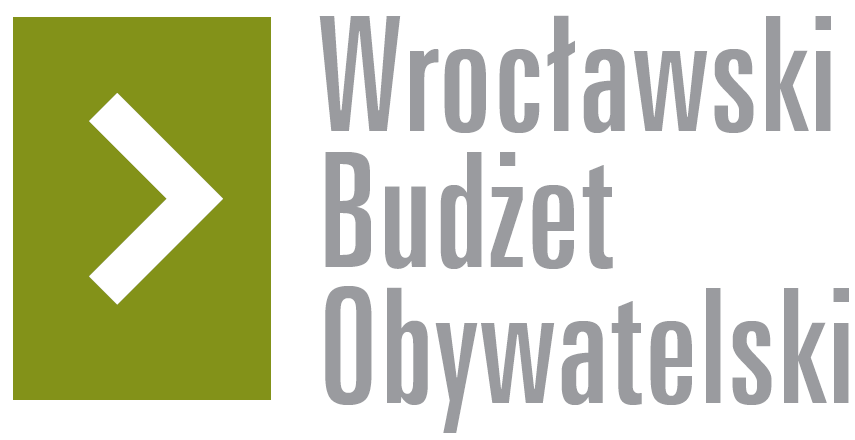 